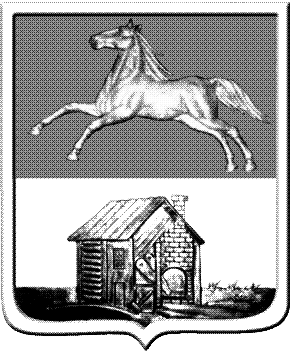 НОВОКУЗНЕЦКИЙ ГОРОДСКОЙ СОВЕТ НАРОДНЫХ ДЕПУТАТОВРЕШЕНИЕО внесении изменений в постановление Новокузнецкого городского Совета народных депутатов от 29.10.2008 №9/110 «Об утверждении Перечня муниципального имущества, предназначенного для передачи в пользование на долгосрочной основе субъектам малого и среднего предпринимательства и организациям, образующим инфраструктуру поддержки субъектов малого и среднего предпринимательства»ПринятоНовокузнецким городскимСоветом народных депутатов«27» ноября 2018 годаВ соответствии со статьей 18 Федерального закона от 24.07.2007 №209-ФЗ «О развитии малого и среднего предпринимательства в Российской Федерации», постановлением администрации города Новокузнецка от 22.12.2014 №203 «Об утверждении муниципальной программы «Развитие субъектов малого и среднего предпринимательства в городе Новокузнецке»,  руководствуясь статьями 28, 32 и 33 Устава Новокузнецкого городского округа, Новокузнецкий городской Совет народных депутатовРЕШИЛ:1. Внести в приложение «Перечень муниципального имущества, предназначенного для передачи в пользование на долгосрочной основе субъектам малого и среднего предпринимательства и организациям, образующим инфраструктуру поддержки субъектов малого и среднего предпринимательства», утвержденное постановлением Новокузнецкого городского Совета народных депутатов от 29.10.2008 № 9/110 «Об утверждении Перечня муниципального имущества, предназначенного для передачи в пользование на долгосрочной основе субъектам малого и среднего предпринимательства и организациям, образующим инфраструктуру поддержки субъектов малого и среднего предпринимательства», следующие изменения:1) пункты 97, 113, 156 изложить в следующей редакции:«»;2) дополнить пунктами 158, 159, 160, 161 следующего содержания:«».2. Настоящее решение вступает в силу со дня, следующего за днем его официального опубликования.3. Контроль за выполнением настоящего решения возложить на администрацию города Новокузнецка и комитет по бюджету, экономике и муниципальной собственности Новокузнецкого городского Совета народных депутатов. ПредседательНовокузнецкого городскогоСовета народных депутатов 				                                              О.А. Масюковг. Новокузнецк«27» ноября 2018 года№ 15/12697Нежилое помещение 218,7 кв. м, этаж 1ул. 25 лет Октября, 12113Нежилое помещение 16,4 кв.м в подвальной части домаПр-т Шахтеров, 29156Нежилое помещение 61,4 кв.м, подвалПр-т Металлургов, 3158Нежилое помещение 260,5 кв. м, этаж 1, подвал 1ул. Сибиряков-Гвардейцев, 20159Нежилое помещение 147,2 кв.м, этаж 1ул. Фестивальная, 6160Нежилое помещение 229 кв.м, этаж 1, этаж 2ул. Кузнецова, 2161Нежилое помещение 9 кв.м, этаж 1ул. Новоселов, 46